Уважаемые коллеги!Сообщаем Вам о проведении VI Всероссийской Конференции «Образовательное пространство: проблемы, перспективы, решения», которая состоится 13-15 ноября 2017 года в городе Сочи на площадке отеля «Sea Galaxy Hotel Congress & SPA».Организатор – «Центр Профессионального Развития и Инноваций», лицензия № 0133/03287 от 6 марта 2017 года на осуществление образовательной деятельности по реализации программ дополнительного профессионального образования.Ключевыми темами Конференции станут:Менеджмент в образовании. Критерии эффективности управления образовательной организацией;Современные подходы к оценке образовательных достижений;Современная образовательная среда и мобильные образовательные технологии;Реализация образовательных программ на основе ФГОС ДО и ФГОС СОО в 2017-2018 году;Организация инклюзивного пространства в образовательных организацияхВ рамках Конференции пройдёт работа пленарных заседаний, трех параллельных тематических семинаров и круглых столов. Каждому участнику будет предоставлен портфель, включающий в себя эксклюзивные рабочие материалы спикеров Конференции, флэш-карту с презентациями докладов выступающих, сувенирную продукцию и диплом участника. К участию в работе Конференции приглашаются представитель Министерства образования и науки РФ, представитель Комитета Государственной Думы ФС РФ по образованию, представитель НИУ «Высшая школа экономики», представитель ФГАУ «ФИРО», представители МПГУ и МГППУ, экспертное сообщество и ведущие практики сферы образования, региональные и муниципальные органы власти, осуществляющие управление в сфере образования, руководители и заместители руководителей общеобразовательных, дошкольных и коррекционных образовательных организаций.Приложение: Проект программы VI Всероссийской Конференции «Образовательное пространство: проблемы, перспективы, решения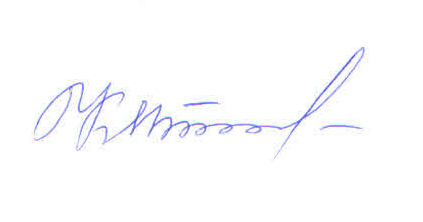 С уважением, Исполнительный директорорганизационного комитета                                                                                                      	Т.С. КарабулутИсполнитель:Зубкова Ирина Сергеевнараб.тел. 8 (499) 705-1-888, доб 106моб.тел.8 (950) 913-48-73e-mail: zubkova@center-pri.ru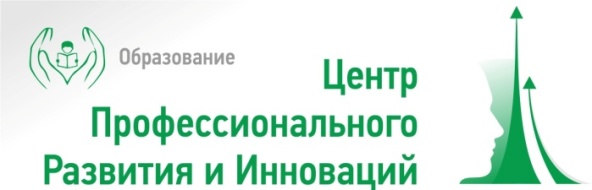 VIВсероссийская Конференция«Образовательное пространство:проблемы, перспективы, решения»13-15 ноября 2017. Сочи, «Sea Galaxy Hotel Congress & SPA»13-15 ноября 2017. Сочи, «Sea Galaxy Hotel Congress & SPA»ИП106/01 от «11» сентября 2017 г.О проведении Всероссийской КонференцииРуководителям ОУ